Специальный союз по международной регистрации знаков (Мадридский союз)АссамблеяПятидесятая (29-я внеочередная) сессияЖенева, 3 - 11 октября 2016 г.ПРОФИЦИТ МадридскОГО союзА ЗА двухлетнИЙ период 2014-2015 ГГ.Документ подготовлен Международным бюроКак было указано в Отчете об управлении финансовой деятельностью за двухлетний период 2014-2015 гг. (документ A/56/8), превышение доходов над расходами Мадридского союза в указанном двухлетнем периоде составило 8,15 млн. шв. франков.  Статья 8(4) Протокола к Мадридскому соглашению о международной регистрации знаков предусматривает следующее:  «Годовой доход от различных поступлений за международную регистрацию, за исключением поступлений от пошлин, предусмотренных в пункте 2(ii) и (iii), распределяется Международным бюро поровну между договаривающимися сторонами за вычетом расходов и затрат, связанных с выполнением настоящего Протокола».  Положение 4.7 Финансовых положений и правил Всемирной организации интеллектуальной собственности гласит:  «Если после утверждения окончательной отчетности на счете любого из Союзов образуется положительное сальдо, оно перечисляется в резервный фонд, если только Генеральная Ассамблея или Ассамблея соответствующего Союза не примет иного решения».  Таким образом, в соответствии с финансовым положением 4.7 предполагается оставить данное положительное сальдо на счетах резервного фонда Мадридского союза, пока на рассмотрение государств-членов на следующих сессиях Ассамблеи не будут представлены предложения о финансировании проектов, имеющих своей целью поддержать дальнейшую разработку и совершенствование систем информационной технологии (ИТ) Мадридской системы регистрации.  В частности, в соответствии с политикой Организации в отношении резервов (документ WO/PBC/23/8) на сессии Ассамблеи Мадридского союза в 2017 г. будут представлены предложения об адаптации систем ИТ с учетом возросшего спроса на качественные услуги, дальнейшего развития среды ИТ, а также регулярно вносимых изменений и дополнений в Общую инструкцию к Мадридскому соглашению о международной регистрации знаков и Протоколу к этому соглашению.  Хотя планирование и подготовка таких проектов уже начаты, предложения будут готовиться комплексно и основываться на информации о стоимости всего цикла реализации проекта, о прогнозируемых выгодах (которые могут иметь как финансовое, так и качественное выражение), о регулярных расходах, которые Организация будет обязана финансировать в рамках своего регулярного бюджета в последующие двухлетние периоды, а также о последствиях для оборота денежных средств и уровня ликвидности резервов.  [Конец документа]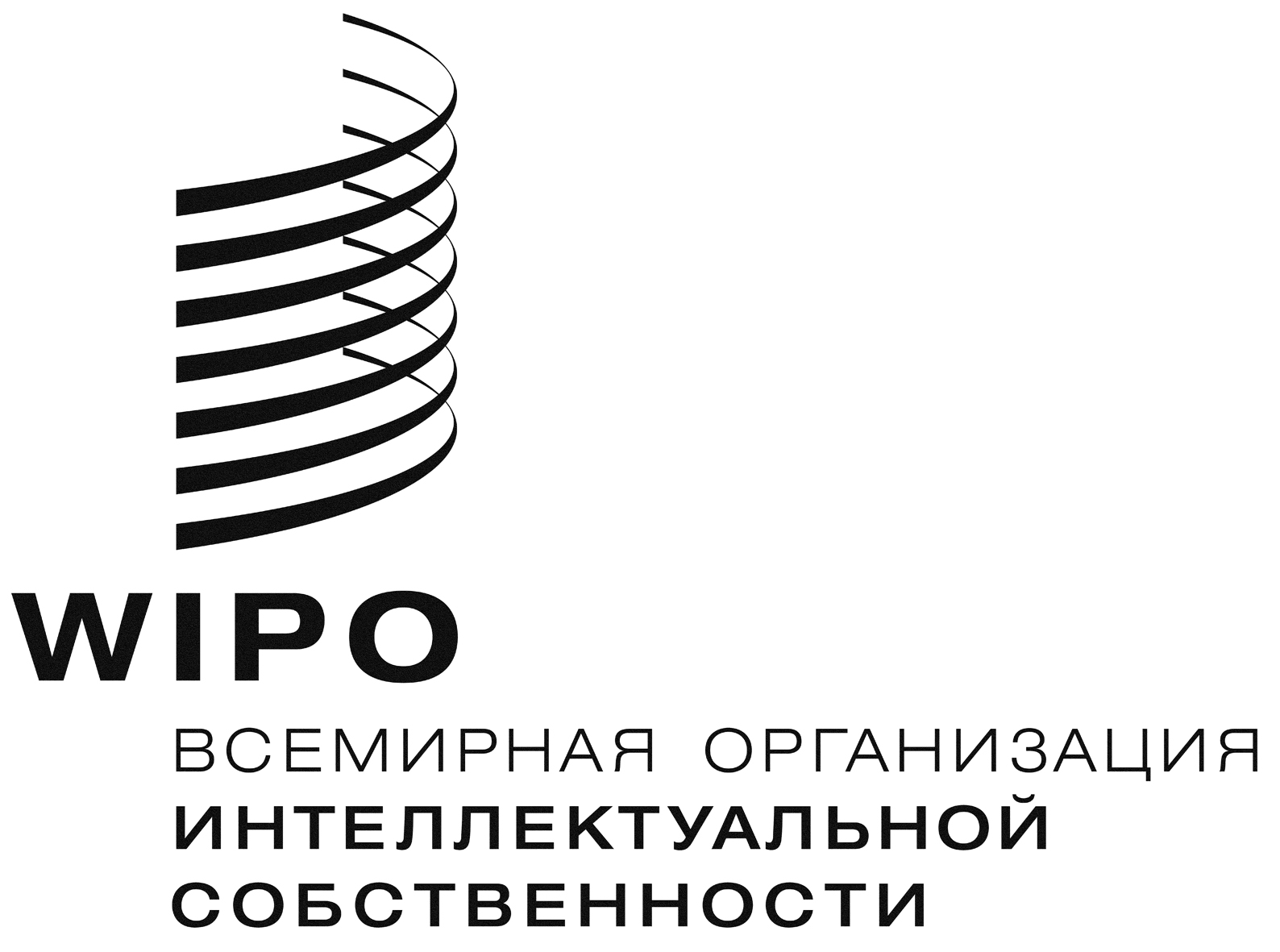 RMM/A/50/INF/1    MM/A/50/INF/1    MM/A/50/INF/1    оригинал:  английскийоригинал:  английскийоригинал:  английскийдата: 29 сентября 2016 г.дата: 29 сентября 2016 г.дата: 29 сентября 2016 г.